一年级语文《在线课堂》学习单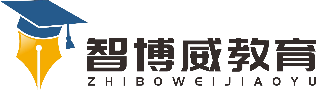 班级：姓名：单元第八单元课题21.《小壁虎借尾巴》温故知新一、请分别写出两个车字旁和户字头的字。车：______________户：______________自主攀登二、照样子，写一写。例:小鱼在水里游来游去.壁虎在墙壁上____来____去。燕子在天空中____来____去。小狗在草地上____来____去。三、填空。“姐”字共有____画，第三画是____。“您”字共有____画，第八画是____。稳中有升四、加一加，变成本课新字，再组词。爪+巴=   ___________    你+心=   ___________ 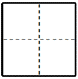 女+且=   ___________ 户+方=   ___________ 说句心里话